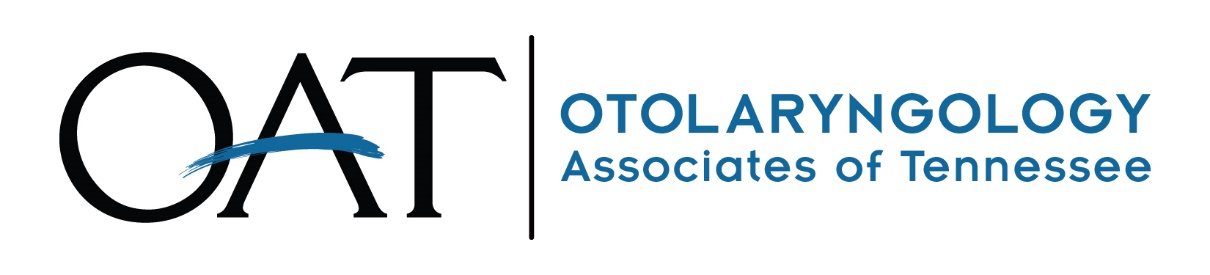 Join Nashville’s largest private practice ENT group, the Otolaryngology Associates of Tennessee.Due to practice growth, there is a need for a BC/BE Otolaryngologist to join our team.Looking for an Otologist/Neurotologist that could integrate well into a general ENT groupIdeal candidate would be interested in expanding a niche practice within a broader Otolaryngology group that would share call/infrastructure and provide referralsWell-established group covering two main hospitals in midtown Nashville with a satelliteBuilt-in referral base1:7 compensated call (no trauma)Fully physician owned and operated – complete autonomyCompetitive Salary/Bonus Structure with partnership trackHealth insurance, Malpractice Insurance, and paid time off includedFull in-office support staff including comprehensive audiology with hearing aid, cochlear implant, and vestibular capabilities as well as an allergy program offering subcutaneous and sublingual immunotherapyHospital relationships with pre-existing equipment for the full complement of otologic/neurotologic surgery including microscopes, otoendoscopes, endoscopic equipment, nerve monitoring, middle ear implants, and with cochlear/BAHA products on contractPre-existing relationships with skull base NeurosurgeonsMultiple surgery center opportunitiesPlease send curriculum vitae, a statement of current interests/ideal practice, and names of three references to:Daniel Sacks, MDPartner, Otolaryngology Associates of TennesseeDsacks@oatenn.comFor more information about our practice, please visit www.OATenn.com